 Telephone and Online Support Lines for Young People and their Families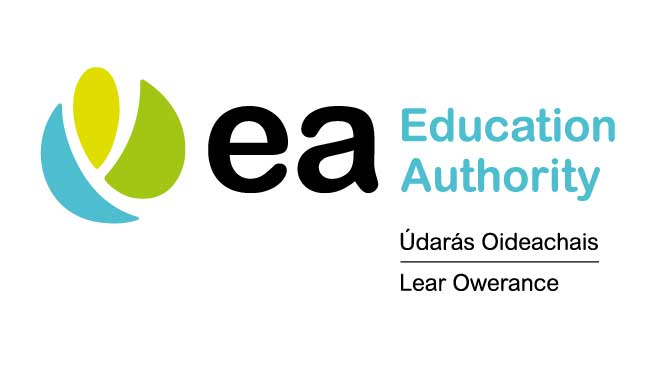 Who can Help?What Do They Do?What Topics Can They Help With?How Can They be Contacted?INSPIRE StudentsINSPIRE provides advice on how to help and support pupils/ students. Mental HealthAlcohol and DrugsMoneyExamsRelationshipsIdentity02890328474LifelineCrisis response line for people in distress or despairDepressionMental healthSuicidal thoughtsTextphone users (for deaf and hard of hearing):0808800800018001 0808808800ChildlineChildline provides support and guidance on multiple topics including:BullyingYou and your bodyHome and FamilyRelationshipsSexSchool0800 1111www.childline.org.uk1-2-1 counsellor chatThe MIXCrisis messenger text service Alcohol HomelessnessSuicidal thoughtsGeneral adviceMental healthSex/ relationships08088084994NSPCCAdvice on safeguarding and child protection issues and somewhere to report concernsWeb support for teenagersSafeguardingChild abuseChild protection08088005000www.there4me.com AwareAware is a mental health charity working exclusively for those with depression and mental health concernsDepressionBipolar disorder08451202961Frank Confidential advice on drugsAlcohol Drugs03001236600SIMON CommunitySupport for individuals and families who are at risk of becoming homelessHomelessnessHousing08001712222Domestic and Sexual Violence HelplineAdvice for anyone affected by domestic and sexual violenceDomestic violenceSexual violence0808021414The Migrant Centre NIFinancial Health and Well being	07769903471Cara-Friend/LGBT Switchboard NISupport and counselling for the Gay, Lesbian and Transgender communitiesLGBTQ+ adviceSex and relationship advice08088000390Women’s AidSpecialist services for women, children and young people who have experienced domestic and sexual violence.Domestic ViolenceSexual violenceRelationships 08088021414Family Support NIWebsite to access support in your area – for a wide range of issues – giving local contact detailswww.familysupportni.gov.ukSamaritansConfidential helpline to support people in crisis.08457909090Family Support HubsA Family Support Hub is a multi-agency network of statutory, community and voluntary organisations that provide early intervention services, or work with families who need support.http://www.cypsp.hscni.net/family-support-hubs/#ffs-tabbed-11This link will give you the phone number and contact name for your local hub.GingerbreadProvides single parents with advice and practical support0808 802 092502890231417RelateProvides relationship support, including help for children and young people and help with family life and parentinghttps://www.relate.org.uk/02890323454Parentline NIParentline NI.  Our Service is available through a range of different channels including telephone, face to face and online.Child behaviour, child contact issues, teenage behaviour, separation and family tensions. We can offer useful resources and things you can do suited to meet your needs. 0808 8020 400Steps to Cope PartnershipAn online information resource designed to support young people living with the presence of alcohol misuse, substance misuse or mental health difficulties in their family.https://stepstocope.co.uk/Womens AidA voluntary organisation in Northern Ireland addressing domestic and sexual violence and providing services for women and children.02890666049            08088021414 (Free)St Vincent De PaulWhen someone contacts us you will receive a visit from two SVP volunteers, usually within ten days from the time the request for help is received.Belfast Office02890351561CAPChristians Against Poverty Debt Help - We are on a mission to release thousands of families from grinding poverty through award winning debt counselling and community groups. By equipping and empowering local churches to reach out on their doorsteps, we’re bringing hope to tens of thousands of people every year.0800 3280006www.capuk.orgAction for ChildrenWe protect and support children and young people, providing practical and emotional care and support, ensuring their voices are heard, anChildrens Mental HealthYoung Carers02890460500www.actionforchildren.org.uk Housing RightsAdvice on housing and information in relation to concerns relating to rent or mortgage payments.www.housingadviceni.org 02890245640Advice NIAccessing free, confidential and impartial debt and money advice can help you manage your money and debt issues so you can take back control.https://www.adviceni.net/advice/debt0800 0281881Young ScotWebsite that offers current and regularly updated advice on how to manage and cope  during the Covid-19 pandemic.https://young.scot/campaigns/national/coronavirus Anna Freud CentreWe provide a range of specialist types for support for children, young people and families to build resilience and to help children, young people and families who are in distress.https://www.annafreud.org/what-we-do/anna-freud-learning-network/coronavirus/ Education Welfare ServiceThe EWO can put parents in touch with other agencies that may be able to offer further advice and help.02890247966West Belfast Partnership(Integrated Services)Addresses needs of children, young people and their families in the greater Falls Area.02890 809 202info@wbpb.orgGatewayGateway social services assess needs and identify appropriate support services Ensuring an immediate response to safeguard children in need of protection.Duty Social Worker in the Gateway Service 028 9050 7000 (during office hours 9.00am 5:00pm).Out-of-hours Emergency Service: 028 9504 9999